УПРАВЛЕНИЕ ФЕДЕРАЛЬНОЙ  СЛУЖБЫ ГОСУДАРСТВЕННОЙ  РЕГИСТРАЦИИ, КАДАСТРА И КАРТОГРАФИИ (РОСРЕЕСТР)  ПО ЧЕЛЯБИНСКОЙ ОБЛАСТИ 							454048 г. Челябинск, ул.Елькина, 85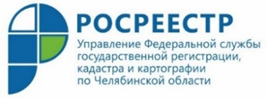 Получение документов из ГФД ответы на актуальные вопросы Управление Росреестра по Челябинской области исполняет полномочия по ведению государственного фонда данных, полученных в результате проведения землеустройства, а также ведет разъяснительную работу, оказывая получателям этой госуслуги консультационную помощь при письменных и устных обращениях. Южноуральцы нередко обращаются в Управление Росреестра за пояснениями по вопросам получения документов государственного фонда данных (ГФД).  Анализ этих обращений показывает, что наиболее востребованной документацией, которая содержится в ГФД, являются картографические материалы (цифровые ортофотопланы, растровые материалы в системе координат МСК-74). Также жители области запрашивают материалы инвентаризации земель населенных пунктов Челябинской области (по состоянию на 1999 год), проекты перераспределения земель сельскохозяйственных предприятий и землеустроительные дела.На актуальные вопросы о порядке получения сведений из ГФД, полученных в результате проведения землеустройства на территории региона, отвечает начальник Саткинского отдела Аксенова Марина Сергеевна.  Публикуем подборку распространенных вопросов с ответами, которыми часто интересуются южноуральцы. Вопрос: Может ли собственник земельного участка получить копию утерянного землеустроительного дела, и куда для этого необходимо обратиться?Ответ: Для получения документа государственного фонда данных, полученных в результате проведения землеустройства, необходимо лично представить в Управление Росреестра (г.Челябинск, ул.Елькина, 85, окно приема на 1 этаже) или в его территориальный отдел (по месту нахождения земельного участка) заявление установленного образца и документ, подтверждающий личность. Запросить копию землеустроительного дела можно и удаленно – по почте (подробнее об этом читайте далее).Вопрос: Можно ли направить заявление о предоставлении в пользование документов ГФД почтовым отправлением? А по электронной почте?Ответ: Действительно, заинтересованные лица могут обратиться как лично, так и по почте. Срок исполнения заявлений, поданных лично, составляет 3 рабочих дня. В случае обращения за документами ГФД по почте предоставление их копий или мотивированный отказ в предоставлении осуществляется в течение 15 дней со дня получения заявления. По почте копии документов ГФД заинтересованному лицу направляются наложенным платежом, а документы ограниченного доступа по почте не предоставляются. Кроме того, заявление принимается и на официальную электронную почту Управления 74_upr@rosreestr.ru. Здесь будут действовать те же правила, что и при направлении документа Почтой России. Вопрос: Возможно ли самостоятельно изучить документы ГФД и сделать копии с оригиналов? Ответ: Да, с оригиналами документов ГФД можно ознакомиться в день, назначенный специалистом, который принял соответствующее заявление. Выписки или выкопировки из документов будут производиться заявителем самостоятельно. При необходимости ему будет обеспечен доступ к копировальной технике. Для справки: Государственная услуга «Ведение государственного фонда данных, полученных в результате проведения землеустройства» реализуется Управлением Росреестра по Челябинской области в соответствии с требованиями, которые установлены Административным регламентом Федерального агентства кадастра объектов недвижимости по предоставлению данной государственной услуги, утвержденным приказом Министерства экономического развития и торговли РФ от 14.11.2006 г. № 376. Это является одним из основных направлений деятельности структурного отдела Управления Росреестра, занимающегося вопросами землеустройства и мониторинга южноуральских земель. Пресс-служба Управления Росреестрапо Челябинской области